INDICAÇÃO Nº 2409/2018Indica ao Poder Executivo Municipal que efetue serviços de revitalização na malha asfáltica de Rua localizada no Jardim São Francisco.Excelentíssimo Senhor Prefeito Municipal, Nos termos do Art. 108 do Regimento Interno desta Casa de Leis, dirijo-me a Vossa Excelência para sugerir que, por intermédio do Setor competente, que seja executado serviços de revitalização da malha asfáltica da Rua Tupis, próximo à residência de número 2.190, Jardim São Francisco. Justificativa:Já fora solicitados reparos várias vezes, porém sem resposta. O morador do comércio próximo já tapou o buraco duas vezes com cimento e nada adiantou, o buraco volta e maior.Plenário “Dr. Tancredo Neves”, em 23 de março de 2.018.Gustavo Bagnoli-vereador-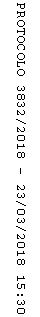 